Выпускной вечер – сценарийВ-1: Каждый год, летней ночью, в конце июня в школу приходит праздник юности, молодости, красоты, здоровья и счастья. Это наши выпускники проводят последний свой школьный вечер.В-2: Вот и закончилось детство. Прощальный вечер. 11 лет они шли к этому празднику – радостному и грустному одновременно. Позади тысячи больших и малых событий, из которых была соткана школьная жизнь. Вот они – виновники торжества! Встречайте их!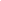 (входят выпускники)В-1: Как долго ждал ты этот миг,Гнал дни и месяцы, о будущем мечтаяИ лишь сейчас, возможно, понимаешь,Что школа пройдена. Ты просто выпускник!В-2: Вот позади года вашей учебы...
И первый взлет, и первое паденье...
И в этот вечер нам хотелось, чтобы
Запомнили Вы каждое мгновенье...
В-3: Пока Вы вместе, классом, еще рядом...
А впереди - далекий, трудный путь.
Но есть возможность добрым, нежным взглядом
Прощенья попросить - за что-нибудь!
В-1: Пусть в этот вечер с Вами вновь
Проносятся мгновенья первой встречи.
И первый друг, и первая любовь –
Все вспомнилось в прощальный этот вечер.
В-3: Мы Вам желаем силы, вдохновенья,
Поменьше неудач и слез.
И в наш нелегкий век - еще терпенья!
И исполнения мечтаний всех, и грез!
Чтоб по душе нашли себе Вы дело!
Чтоб повстречали настоящую любовь!
Вперед, выпускники, шагайте смело,
Вам счастья и удач желаем вновь!Звучит песня "Окончен школьный роман".В-3: А теперь к вам обращается капитан корабля, на котором вы путешествовали целых 11 лет. И все это время каждый из вас был в поле его зрения. За каждого он переживал, радовался вашим победам и огорчался вашим неудачам. Сегодня он вручает вам путевку в жизнь – аттестат зрелости.Слово для поздравления и вручения аттестатов предоставляется директору школы Галине Фёдоровне.В-1: У каждого в жизни единственный разБывает свой первый, свой памятный класс.И первый учебник, и первый звонок,И первый наставник – ваш первый учитель.Слово предоставляется первому учителю Надежде Петровне.В-2: Классный руководитель – как добрая любящая мама –Сердце отдает сердцам ребячьим.Чтобы в жизни сложные задачиВы умели правильно решать!Слово предоставляется классному руководителю Ольге Витальевне.1: Сегодня вечер выпускной,Мы вид имеем напускной,2: Не скрыть волненья шуткою веселою...По тем же лестницам идем,Все те же окна, тот же дом,Который 11 лет мы звали школою.3: Ну, это надо, надо же:Нам по семнадцать лет уже,И все не верится, что стали взрослыми.4: Как будто только лишь вчераНас мама в школу привела,И вот стоим мы пред большими перекрестками.5: Все так же вертится земля,Кругом стоят учителя,И нам сказать (хором) «Спасибо!»Всем вам хочется.В-3: Учителям всегда очень трудно расставаться со своими воспитанниками, ведь столько вместе прожито радостей и тревог, успехов и неудач, но время неумолимо бежит вперед, приближая час расставанья.ЧТЕЦ 1: Этих солнечных лет, этих праздничных дней,Не вернешь никогда, не умножишь...Наши души сроднились - не сыщешь родней,Нет, найти их роднее не сможешь!Только время не раз мне давало урок-Так сердца изменяло и лица...Неужели он может прийти этот срок,-Нашим душам навек отдалиться?Звучит лирическая мелодия.ЧТЕЦ 2: Мы любим Вас! Чего же боле?И это вовсе не слова!Как хорошо, что в этой школеДруг с другом нас свела судьба!Всё сохраним, что вы нам далиКак добрый бескорыстный дар.Огонь души, сердечный жарНас в эти годы согревали.Вы мудро нас учили житьНе попирая наших мнений.Мы очень-очень любим вас – Открыто, искренне, сердечно.И в этот драгоценный часЗапомнить вас хотим навечно!ЧТЕЦ 3: Дорогие, любимые наши педагоги!Вы столько дали нам тепла и света!Что хватит обогреть десятерых.К вам шли мы за любым советомИ видели огонь в глазах живых.ЧТЕЦ 4: Спасибо вам за ваше вдохновенье,За ваш порой неблагодарный труд.Так пусть же эти чудные мгновеньяВам силу жизни в будущем дадут!ЧТЕЦ 5: Мы пронесем по жизни эти знания –Хоть были непослушными порой,Но не напрасны были все ваши старания,За ваше дело мы всегда стоим горойЧТЕЦ 6: Спасибо, что вы так нас любили, Хотя и строги были к нам подчас, За то, что вы нас мыслить научили, За все, за все, что сделали для нас.  У ч е н и к и (вместе):  Спасибо вам за все, за все, учителя! ЧТЕЦ 7: Поселятся пусть в вашем доме навечно:  Веселье, удача, друг к другу любовь.  Желаем вам счастья, здоровья конечно,  Талантливых, умных учеников! ЧТЕЦ 8: Нет выше слова, чем <учитель>!  Прекрасней слова мир не знал.  И в честь учителя внесите  Цветы в наш милый школьный зал. Выпускники вручают цветы и сувениры учителям.Учителя: Никогда наше сердце о вас не забудет...
Сердце теперь тосковать о вас будет...
Не будет больше здесь таких учеников...
И льются слезы, не хватает слов...
Мы будем теперь встречи новой ждать...
О вас волноваться и переживать...В-3: Дорогие  мамы и папы наших выпускников!Провожая сегодня ваших ребят в самостоятельную жизнь, вы невольно вспоминаете свою юность, свои выпускные вечера.Наша школа – как палуба корабля. Выпускники – отплывающие, а родители – провожающие. Как хочется многое сказать в дорогу, сделать массу указаний!Дорогие родители, что бы вам хотелось пожелать сегодня своим детям? Вам слово.Слово родителям.Дорогие  выпускники!Школа посылает вам вдогонкуПрощальный свой и праздничный салют!Входите в мир, мальчишки и девчонки!Входите же смелей – вас всех там ждут!!!(песня выпускников)В-3: Инженеры, летчики, поэты,
Педагоги, токари, врачи...
Разлетайтесь же скорей по свету,
Подбирать к профессиям ключи.
В добрый путь, ребята, улетайте!
Жизнь большая впереди Вас ждет!
Только школу никогда не забывайте
И тех, кто подготовил Вас в полет!
Удачи Вам, мира, добра и счастья, дорогие выпускники!В-1: Вот и подошёл к концу наш круиз по школьному континенту.   В-2: Уже не вызовет к доске учительИ не запишет ничего в дневник.Пускай теперь ты сам себе руководитель,Но всё равно всю жизнь ты - ученик.В-1: Не раз ещё, не два тебе случитьсяЗадачу с неизвестными решать,И на ошибках столько раз учиться,И столько раз экзамены сдавать.В-3: Желаем все накопленные знаньяУметь всегда успешно применять,Достойно встретить  жизни испытаньяИ выдержать экзамены жизни все на «Пять»!А сейчас для всех гостей прощальный Вальс звучит!